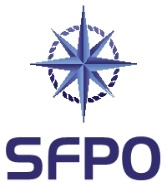 www.sfpo.se				Göteborg den 5 juli 2021				Hexicon ABmareld@hexicon.euSynpunkter från SFPO – avgränsningssamråd, vindkraftspark MareldSveriges Fiskares PO (SFPO) företräder cirka 250 fiskefartyg som är verksamma inom det demersala fisket. Våra medlemmar bedriver fiske på naturens och förvaltarens villkor. Vi har medlemmar längs hela den svenska kusten, från Strömstad till Kalix. SFPO står för ett långsiktigt hållbart fiske och våra medlemmar är bland de bästa när det handlar om skonsamhet, selektivitet och kvalité. SFPO tackar för möjligheten att få lämna synpunkter i rubricerat avgränsningssamråd.Hexicon AB planerar att anlägga vindkraftsparken Mareld - ett hundratal verk på förankrade flytande fundament i Sveriges ekonomiska zon, mellan fastlandet vid Lysekil och Skagen/Danmark. Parkens avstånd till svenska fastlandet är cirka 30 km. Hexicon efterfrågar nu synpunkter och vad som särskilt bör beaktas i MKB. LokaliseringSFPO anser att platsen är synnerligen dåligt vald mot bakgrund av det fiske som sker i området och övriga omständigheter. I området sker viktigt fiske efter räka, havskräfta samt rund- och plattfisk. Området som är viktigt för fisket, och därmed också för svensk livsmedelsproduktion och självförsörjningsgraden, har från samhällets sida skyddats genom att det utses såsom varande av riksintresse för yrkesfisket. Vattenområden som har betydelse för yrkesfisket ska så långt möjligt skyddas mot åtgärder som kan påtagligt försvåra näringarnas bedrivande. I stora delar av det planerade vindkraftsområdet finns ett utpekat riksintresse för yrkesfiske. Platsen är således inte lämpad för någon vindkraftspark, eftersom en vindkraftspark inte endast påtagligt försvårar, utan till stor del omöjliggör fiske i området. Härutöver är den valda platsen av riksintresse för sjöfart och försvaret har riksintresse i närheten. Val av teknik – flytande fundamentSFPO är på goda grunder skeptiska till den form av teknik som Hexicon anger sig vilja använda. Förankrade flytande fundament må vara bra för att möjliggöra placering längre ut till havs, men vi efterfrågar i MKB fullständig information om hur man avser säkerställa att dessa förankrade fundament över tiden ska bestå förankrade. SFPO tror inte att det finns någon möjlighet att säkerställa att dessa förankrade fundament förblir förankrade över tiden och därmed föreligger det åtskilliga säkerhetsrisker förenade med valet av teknik. Ni skriver i underlaget att en flytande vindkraftspark innebär mindre negativa effekter för vissa naturvärden, men det medför betydande säkerhetsrisker, eftersom material som säkerställer förankring över tiden inte existerar och risken är att det i området från tid till annan i framtiden kommer att flyta omkring stora vindkraftverk. Påverkan på fiskDet förekommer fisk och skaldjur med mera i riklig omfattning i området i fråga – mot bakgrund härav kan följande frågor förtjäna att besvaras på ett riktigt sätt i MKB: Hur kommer förekomsten av fisk och skaldjur i området att påverkas av storskalig vindkraftsproduktion? Det torde vara uppenbart att det handlar om en negativ påverkan, denna negativa påverkan bör sättas i ljuset av torsksituationen, som föranlett många åtgärder för att säkerställa torskförekomst.Hur kommer det marina livet i området att påverkas av de ledningar (elektromagnetisk strålning) som med nödvändighet behöver installeras? Detta gäller särskilt med avseende på ål och forskningen förefaller inte enstämmig i graden av negativ påverkan – något som bör föranleda en tillämpning av försiktighetsprincipen. Hur kommer det oljud som vindkraftsparken tvivelsutan kommer att medföra att påverka det marina livet i området över tid? Det är väl känt att oljud orsakar beteendeförändringar hos fisk och skaldjur och en ökad mortalitet. Risken torde vara uppenbar att det marina livet i området kommer att upphöra. Hur påverkar den föreslagna vindkraftsparken tumlare?Kommentarer om konsekvenser för yrkesfisket i området med meraI 6.12.1 målas en falsk generell bild av att det svenska fisket. Det är inte endast större fiskefartyg som fiskar med aktiva redskap, en stor del av det småskaliga kustnära fisket bedrivs med trål – exempelvis det viktiga räkfisket.  Figur 26 visar fiskeansträngningen i området och mot bakgrund av vad den figuren visar förefaller det som uppenbart att om vindkraftsparken etableras kommer fisket att förlora ett synnerligen viktigt område – i 6.12.2 omtalas detta: ” Detta kan eventuell påverka yrkesfisket som då inte kan fiska i dessa områden”.Effekten av en etablering av en vindkraftspark i området av riksintresse för yrkesfisket blir att yrkesfisket i området tvingas upphöra med stora negativa konsekvenser, inte bara för yrkesfisket utan även för det regionala näringslivet och i övrigt. Avslutande och sammanfattande kommentarOmrådet i fråga är viktigt för svenskt yrkesfiske och det är därför också av riksintresse för svenskt yrkesfiske. Området i fråga bör ej komma i fråga för någon etablering av en vindkraftspark. SVERIGES FISKARES POPeter Ronelöv Olsson			Fredrik LindbergOrdförande				Ombudsman